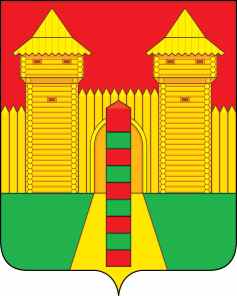 АДМИНИСТРАЦИЯ МУНИЦИПАЛЬНОГО ОБРАЗОВАНИЯ «ШУМЯЧСКИЙ РАЙОН» СМОЛЕНСКОЙ ОБЛАСТИФИНАНСОВОЕ УПРАВЛЕНИЕПРИКАЗ №15От 23.04.2024 г. № 15О назначении ответственных лиц за
формирование , размещение и предоставление информации на едином портале бюджетной системы Российской ФедерацииВ соответствии с Постановлением Правительства Российской Федерации от 30.06.2015 г. №658 «О государственной интегрированной информационной системе управления общественными финансами «Электронный бюджет», приказом Министерства финансов Российской Федерации от 28 декабря 2016 года № 243н «О составе и порядке размещения и предоставления информации на едином портале бюджетной системы Российской Федерации» в целях организации работы на едином портале бюджетной системы Российской ФедерацииПРИКАЗЫВАЮ:Утвердить перечень ответственных лиц за организацию размещения информации на едином портале, выполнения мероприятий по формированию информации и представления ее для публикации на едином портале бюджетной системы Российской Федерации (далее- единый портал):       2. Назначить ответственных лиц по утверждению информации для публикации на едином портале бюджетной системы Российской Федерации с ролью «Утверждение» и «Просмотр» по всем полномочиям Финансового управления Администрации муниципального образования «Шумячский район» Смоленской области:        3. Назначить ответственных лиц по утверждению информации для публикации на едином портале бюджетной системы Российской Федерации с ролью «Утверждение», «Согласование» и «Просмотр» по всем полномочиям за финансовые органы сельских поселений:        4. Назначить ответственных лиц по утверждению информации для публикации на едином портале бюджетной системы Российской Федерации с ролью «Ввод данных», «Согласование» и «Просмотр» по всем полномочиям Финансового управления Администрации муниципального образования «Шумячский район» Смоленской области , за финансовые органы городских поселений:       5. Наделить лиц, ответственных за публикацию на едином портале бюджетной системы Российской Федерации, правом подписи с использованием усиленной квалифицированной электронной подписи на едином портале бюджетной системы Российской Федерации.       6.Назначить администратором информационной безопасности автоматизированного рабочего места пользователя, ответственным за регистрацию и техническое обеспечение работы в системе «Электронный бюджет» начальника отдела автоматизированных систем управления Бунцева Вадима Валерьевича.       7. Приказ №33 от 13.11.2023г. «О назначении ответственных лиц за формирование, размещение и предоставление информации на едином портале бюджетной системы Российской Федерации» считать утратившим силу.Начальник Финансового управления		Павлова Т.В.С приказом ознакомлены:№ п/пФИОДолжность1.Павлова Татьяна ВладиславовнаНачальник Финансового управления2.Мазурова Елена ЛеонидовнаЗаместитель начальника Финансового управления - начальник бюджетного отдела3.Зарецкая Елена ВладимировнаНачальник отдела бухгалтерского учета и отчетности4.Столярова Ольга ВикторовнаНачальник отдела казначейского исполнения местного бюджета5.Соловьева Наталья СтаниславовнаНачальник отдела межбюджетных отношений6.Сидоренкова Елена МихайловнаСпециалист 1 категории7.Бунцев Вадим Валерьевич Начальник отдела автоматизированных систем управления№п/пФИОДолжность1.Павлова Татьяна ВладиславовнаНачальник Финансового управления2.Мазурова Елена ЛеонидовнаЗаместитель начальника Финансового управления - начальник бюджетного отдела№п/пФИОДолжность1.Павлова Татьяна ВладиславовнаНачальник Финансового управления2.Мазурова Елена ЛеонидовнаЗаместитель начальника Финансового управления - начальник бюджетного отдела№п/пФИОДолжность1.Соловьева Наталья СтаниславовнаНачальник отдела межбюджетных отношений2.Зарецкая Елена ВладимировнаНачальник отдела бухгалтерского учета и отчетности3.Столярова Ольга ВикторовнаНачальник отдела по казначейскому исполнению бюджета4.Павлова Татьяна ВладиславовнаЗаместитель начальника Финансового управления - начальник бюджетного отдела5.Бунцев Вадим ВалерьевичНачальник отдела автоматизированных систем управления